УКРАЇНАПОЧАЇВСЬКА  МІСЬКА  РАДАВИКОНАВЧИЙ КОМІТЕТР І Ш Е Н Н Явід    вересня   2019 року                                                                     №  проектПро виділення одноразовоїгрошової допомоги гр. Ключ Л.К.              Розглянувши заяву жительки  м. Почаїв вул. Березина, 2 кв. 2  гр. Ключ Лариси Костянтинівни , яка просить надати одноразову грошову допомогу на  лікування , взявши до уваги  довідку № 121 від 03.06.2019 року АЗПСМ м. Почаїв та  депутатський  акт  обстеження  від  20 серпня 2019 року та керуючись Законом України «Про місцеве самоврядування в Україні»,  Положенням про надання одноразової адресної матеріальної допомоги малозабезпеченим верствам населення Почаївської міської об’єднаної територіальної громади, які опинилися в складних життєвих обставинах, затвердженого рішенням виконавчого комітету № 164 від 19 жовтня 2016 року на виконання Програми «Соціальна підтримка малозабезпечених верств населення Почаївської міської об’єднаної територіальної громади на 2019-2020 роки»,   виконавчий комітет міської ради                                                     В и р і ш и в:Виділити одноразову грошову допомогу гр. Ключ Ларисі Костянтинівні  в   розмірі 1000 (одна тисяча )  гривень.Фінансовому відділу міської ради перерахувати гр. Ключ Ларисі Костянтинівні  одноразову грошову допомогу.Лівар Н.М.Бондар Г.В.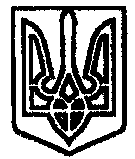 